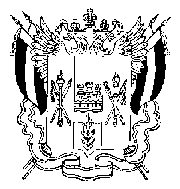 АДМИНИСТРАЦИЯ КРАСНООКТЯБРЬСКОГО СЕЛЬСКОГО ПОСЕЛЕНИЯВЕСЁЛОВСКОГО РАЙОНА РОСТОВСКОЙ ОБЛАСТИ ПОСТАНОВЛЕНИЕ«08» августа 2023 года                       №  114                           х. Красный ОктябрьОб условиях приватизации муниципального  имущества Муниципального образования«Краснооктябрьское сельское поселение»В целях реализации Прогнозного плана (программы) приватизации муниципального имущества Краснооктябрьского сельского поселения, утвержденного решением Собрания депутатов Краснооктябрьского сельского поселения  от 18.07.2023 № 53 «Об утверждении прогнозного плана приватизации муниципального имущества Краснооктябрьского сельского поселения на 2023 год»,  на основании протокола заседания комиссии по приватизации муниципального имущества Краснооктябрьского сельского поселения от 02 августа 2023 г., в соответствии с порядком управления и распоряжения имуществом, находящимся в муниципальной собственности Краснооктябрьского сельского поселения, утвержденным решением Собрания депутатов Краснооктябрьского сельского поселения от 29.06.2018 № 60, Федеральным законом от 21 декабря 2001 № 178-ФЗ «О приватизации государственного и муниципального имущества», Федеральным законом от 06 октября 2003 № 131-ФЗ «Об общих принципах организации местного самоуправления, руководствуясь Уставом муниципального образования «Краснооктябрьское сельское поселение»,  Администрация Краснооктябрьского сельского поселения,ПОСТАНОВЛЯЕТ:         1. Приватизировать муниципальное имущество Краснооктябрьского сельского поселения:              1.1. Нежилое здание, общая площадь – 357,7 кв.м, кадастровый номер 61:06:0030504:39, расположенное по адресу: Ростовская область, Веселовский район, х. Прогресс, ул. Центральная, дом № 8.Земельный участок. Площадь 6032 кв.м, кадастровый	 номер  61:06:0030504:4, категория земель: земли населенных пунктов, разрешенное использование – Культурное развитие, расположенный по адресу: Ростовская область, Веселовский район, х. Прогресс, ул. Центральная, 82. Определить следующие условия приватизации имущества:2.1. Способ приватизации имущества – открытый аукцион по составу участников и по форме подачи предложений о цене имущества в электронной форме.2.2. Продавец имущества – Администрация Краснооктябрьского сельского поселения.2.3. Организатор аукциона – электронная площадка ООО «РТС-тендер».         2.4. Начальная цена имущества составляет 299 753 (двести девяносто девять тысяч семьсот пятьдесят три) рубля 00 копеек без учета НДС согласно отчету об оценке рыночной стоимости № 01-08/23 от 07 августа 2023 г., подготовленного оценщиком Батюковым Иваном Сергеевичем.          Рассрочка платежа не предусмотрена. 3. Подготовить информационное сообщение о проведении открытого аукциона в электронной форме по приватизации муниципального имущества.4. Опубликовать информацию о проведении аукциона по продаже муниципального имущества на официальном сайте Российской Федерации для размещения информации о проведении торгов в сети «Интернет» https://torgi.gov.ru/, на сайте электронной площадки (Оператор электронной площадки: ООО «РТС-тендер») www.rts-tender.ru/, на сайте Администрации Краснооктябрьского сельского поселения в сети "Интернет" http://kr-octaybrskoesp.ru/.          5. Контроль за исполнением настоящего постановления оставляю за собой. Глава  Администрации  Краснооктябрьского  сельского поселения                                                                    О.И. Курица                                    